KONTROL EDEN AD SOYAD – İMZA : …………………………………………………….                                                                                                                    DIŞ FİRMA ELEMANI AD SOYAD – İMZA : …………………………………………………….*Dış firma bakım-onarım belgesini ve partikül ve validasyon test sonuçlarını forma ekleyiniz.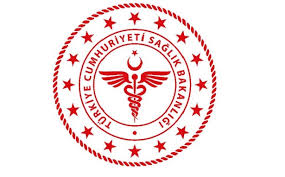 SAVUR PROF. DR. AZİZ SANCAR İLÇE DEVLET HASTANESİİKLİMLENDİRME VE HAVALANDIRMA SİSTEMİ PERİYODİK BAKIM VE KONTROL FORMUSAVUR PROF. DR. AZİZ SANCAR İLÇE DEVLET HASTANESİİKLİMLENDİRME VE HAVALANDIRMA SİSTEMİ PERİYODİK BAKIM VE KONTROL FORMUSAVUR PROF. DR. AZİZ SANCAR İLÇE DEVLET HASTANESİİKLİMLENDİRME VE HAVALANDIRMA SİSTEMİ PERİYODİK BAKIM VE KONTROL FORMUSAVUR PROF. DR. AZİZ SANCAR İLÇE DEVLET HASTANESİİKLİMLENDİRME VE HAVALANDIRMA SİSTEMİ PERİYODİK BAKIM VE KONTROL FORMUSAVUR PROF. DR. AZİZ SANCAR İLÇE DEVLET HASTANESİİKLİMLENDİRME VE HAVALANDIRMA SİSTEMİ PERİYODİK BAKIM VE KONTROL FORMUSAVUR PROF. DR. AZİZ SANCAR İLÇE DEVLET HASTANESİİKLİMLENDİRME VE HAVALANDIRMA SİSTEMİ PERİYODİK BAKIM VE KONTROL FORMUSAVUR PROF. DR. AZİZ SANCAR İLÇE DEVLET HASTANESİİKLİMLENDİRME VE HAVALANDIRMA SİSTEMİ PERİYODİK BAKIM VE KONTROL FORMUSAVUR PROF. DR. AZİZ SANCAR İLÇE DEVLET HASTANESİİKLİMLENDİRME VE HAVALANDIRMA SİSTEMİ PERİYODİK BAKIM VE KONTROL FORMU KODUTY.FR.14 YAYIN TARİHİ01.11.2018REVİZYON TARİHİ 03.01.2022REVİZYON NO01SAYFA SAYISI 01KONTROLÜN YAPILDIĞIAY / YIL: ...............................  / ……………………KONTROLÜN YAPILDIĞIAY / YIL: ...............................  / ……………………CİHAZ BİLGİLERİCİHAZ BİLGİLERİCİHAZ BİLGİLERİCİHAZ BİLGİLERİYAPILACAK KONTROLLERYAPILACAK KONTROLLERYAPILACAK KONTROLLERYAPILACAK KONTROLLERKONTROLÜN YAPILDIĞIAY / YIL: ...............................  / ……………………KONTROLÜN YAPILDIĞIAY / YIL: ...............................  / ……………………MARKA/MODEL MARKA/MODEL MARKA/MODEL İklimlendirme: Kontroller her bir santral için ayrı ayrı ve günlük yapılır. Motor sürücüsünde hata uyarısı olup olmadığı, kapaklarda hava kaçağı kontrolü ve kapak kilitlerinin çalışması, yaz-kış durumuna göre vanaların pozisyonu, vanalarda ve su girişi bağlantılarında kaçak kontrol edilir. Cihazın çalışması sırasında alışılmadık gürültü ve titreşim kontrolü yapılır. Tespit edilen arızalar açıklama kısmına yazılır. Havalandırma: Partikül ve validasyon ölçümleri 6 ayda bir yapılır. Günlük bakımda hava akımı, negatif ve pozitif basınç etkinliği kontrol edilir.İklimlendirme: Kontroller her bir santral için ayrı ayrı ve günlük yapılır. Motor sürücüsünde hata uyarısı olup olmadığı, kapaklarda hava kaçağı kontrolü ve kapak kilitlerinin çalışması, yaz-kış durumuna göre vanaların pozisyonu, vanalarda ve su girişi bağlantılarında kaçak kontrol edilir. Cihazın çalışması sırasında alışılmadık gürültü ve titreşim kontrolü yapılır. Tespit edilen arızalar açıklama kısmına yazılır. Havalandırma: Partikül ve validasyon ölçümleri 6 ayda bir yapılır. Günlük bakımda hava akımı, negatif ve pozitif basınç etkinliği kontrol edilir.İklimlendirme: Kontroller her bir santral için ayrı ayrı ve günlük yapılır. Motor sürücüsünde hata uyarısı olup olmadığı, kapaklarda hava kaçağı kontrolü ve kapak kilitlerinin çalışması, yaz-kış durumuna göre vanaların pozisyonu, vanalarda ve su girişi bağlantılarında kaçak kontrol edilir. Cihazın çalışması sırasında alışılmadık gürültü ve titreşim kontrolü yapılır. Tespit edilen arızalar açıklama kısmına yazılır. Havalandırma: Partikül ve validasyon ölçümleri 6 ayda bir yapılır. Günlük bakımda hava akımı, negatif ve pozitif basınç etkinliği kontrol edilir.İklimlendirme: Kontroller her bir santral için ayrı ayrı ve günlük yapılır. Motor sürücüsünde hata uyarısı olup olmadığı, kapaklarda hava kaçağı kontrolü ve kapak kilitlerinin çalışması, yaz-kış durumuna göre vanaların pozisyonu, vanalarda ve su girişi bağlantılarında kaçak kontrol edilir. Cihazın çalışması sırasında alışılmadık gürültü ve titreşim kontrolü yapılır. Tespit edilen arızalar açıklama kısmına yazılır. Havalandırma: Partikül ve validasyon ölçümleri 6 ayda bir yapılır. Günlük bakımda hava akımı, negatif ve pozitif basınç etkinliği kontrol edilir.KONTROLÜN YAPILDIĞIAY / YIL: ...............................  / ……………………KONTROLÜN YAPILDIĞIAY / YIL: ...............................  / ……………………SERİ NOSERİ NOSERİ NOİklimlendirme: Kontroller her bir santral için ayrı ayrı ve günlük yapılır. Motor sürücüsünde hata uyarısı olup olmadığı, kapaklarda hava kaçağı kontrolü ve kapak kilitlerinin çalışması, yaz-kış durumuna göre vanaların pozisyonu, vanalarda ve su girişi bağlantılarında kaçak kontrol edilir. Cihazın çalışması sırasında alışılmadık gürültü ve titreşim kontrolü yapılır. Tespit edilen arızalar açıklama kısmına yazılır. Havalandırma: Partikül ve validasyon ölçümleri 6 ayda bir yapılır. Günlük bakımda hava akımı, negatif ve pozitif basınç etkinliği kontrol edilir.İklimlendirme: Kontroller her bir santral için ayrı ayrı ve günlük yapılır. Motor sürücüsünde hata uyarısı olup olmadığı, kapaklarda hava kaçağı kontrolü ve kapak kilitlerinin çalışması, yaz-kış durumuna göre vanaların pozisyonu, vanalarda ve su girişi bağlantılarında kaçak kontrol edilir. Cihazın çalışması sırasında alışılmadık gürültü ve titreşim kontrolü yapılır. Tespit edilen arızalar açıklama kısmına yazılır. Havalandırma: Partikül ve validasyon ölçümleri 6 ayda bir yapılır. Günlük bakımda hava akımı, negatif ve pozitif basınç etkinliği kontrol edilir.İklimlendirme: Kontroller her bir santral için ayrı ayrı ve günlük yapılır. Motor sürücüsünde hata uyarısı olup olmadığı, kapaklarda hava kaçağı kontrolü ve kapak kilitlerinin çalışması, yaz-kış durumuna göre vanaların pozisyonu, vanalarda ve su girişi bağlantılarında kaçak kontrol edilir. Cihazın çalışması sırasında alışılmadık gürültü ve titreşim kontrolü yapılır. Tespit edilen arızalar açıklama kısmına yazılır. Havalandırma: Partikül ve validasyon ölçümleri 6 ayda bir yapılır. Günlük bakımda hava akımı, negatif ve pozitif basınç etkinliği kontrol edilir.İklimlendirme: Kontroller her bir santral için ayrı ayrı ve günlük yapılır. Motor sürücüsünde hata uyarısı olup olmadığı, kapaklarda hava kaçağı kontrolü ve kapak kilitlerinin çalışması, yaz-kış durumuna göre vanaların pozisyonu, vanalarda ve su girişi bağlantılarında kaçak kontrol edilir. Cihazın çalışması sırasında alışılmadık gürültü ve titreşim kontrolü yapılır. Tespit edilen arızalar açıklama kısmına yazılır. Havalandırma: Partikül ve validasyon ölçümleri 6 ayda bir yapılır. Günlük bakımda hava akımı, negatif ve pozitif basınç etkinliği kontrol edilir.KONTROLÜN YAPILDIĞIAY / YIL: ...............................  / ……………………KONTROLÜN YAPILDIĞIAY / YIL: ...............................  / ……………………KAPASİTEKAPASİTEKAPASİTEİklimlendirme: Kontroller her bir santral için ayrı ayrı ve günlük yapılır. Motor sürücüsünde hata uyarısı olup olmadığı, kapaklarda hava kaçağı kontrolü ve kapak kilitlerinin çalışması, yaz-kış durumuna göre vanaların pozisyonu, vanalarda ve su girişi bağlantılarında kaçak kontrol edilir. Cihazın çalışması sırasında alışılmadık gürültü ve titreşim kontrolü yapılır. Tespit edilen arızalar açıklama kısmına yazılır. Havalandırma: Partikül ve validasyon ölçümleri 6 ayda bir yapılır. Günlük bakımda hava akımı, negatif ve pozitif basınç etkinliği kontrol edilir.İklimlendirme: Kontroller her bir santral için ayrı ayrı ve günlük yapılır. Motor sürücüsünde hata uyarısı olup olmadığı, kapaklarda hava kaçağı kontrolü ve kapak kilitlerinin çalışması, yaz-kış durumuna göre vanaların pozisyonu, vanalarda ve su girişi bağlantılarında kaçak kontrol edilir. Cihazın çalışması sırasında alışılmadık gürültü ve titreşim kontrolü yapılır. Tespit edilen arızalar açıklama kısmına yazılır. Havalandırma: Partikül ve validasyon ölçümleri 6 ayda bir yapılır. Günlük bakımda hava akımı, negatif ve pozitif basınç etkinliği kontrol edilir.İklimlendirme: Kontroller her bir santral için ayrı ayrı ve günlük yapılır. Motor sürücüsünde hata uyarısı olup olmadığı, kapaklarda hava kaçağı kontrolü ve kapak kilitlerinin çalışması, yaz-kış durumuna göre vanaların pozisyonu, vanalarda ve su girişi bağlantılarında kaçak kontrol edilir. Cihazın çalışması sırasında alışılmadık gürültü ve titreşim kontrolü yapılır. Tespit edilen arızalar açıklama kısmına yazılır. Havalandırma: Partikül ve validasyon ölçümleri 6 ayda bir yapılır. Günlük bakımda hava akımı, negatif ve pozitif basınç etkinliği kontrol edilir.İklimlendirme: Kontroller her bir santral için ayrı ayrı ve günlük yapılır. Motor sürücüsünde hata uyarısı olup olmadığı, kapaklarda hava kaçağı kontrolü ve kapak kilitlerinin çalışması, yaz-kış durumuna göre vanaların pozisyonu, vanalarda ve su girişi bağlantılarında kaçak kontrol edilir. Cihazın çalışması sırasında alışılmadık gürültü ve titreşim kontrolü yapılır. Tespit edilen arızalar açıklama kısmına yazılır. Havalandırma: Partikül ve validasyon ölçümleri 6 ayda bir yapılır. Günlük bakımda hava akımı, negatif ve pozitif basınç etkinliği kontrol edilir.KONTROLÜN YAPILDIĞIAY / YIL: ...............................  / ……………………KONTROLÜN YAPILDIĞIAY / YIL: ...............................  / ……………………KULLANIM YERİKULLANIM YERİKULLANIM YERİİklimlendirme: Kontroller her bir santral için ayrı ayrı ve günlük yapılır. Motor sürücüsünde hata uyarısı olup olmadığı, kapaklarda hava kaçağı kontrolü ve kapak kilitlerinin çalışması, yaz-kış durumuna göre vanaların pozisyonu, vanalarda ve su girişi bağlantılarında kaçak kontrol edilir. Cihazın çalışması sırasında alışılmadık gürültü ve titreşim kontrolü yapılır. Tespit edilen arızalar açıklama kısmına yazılır. Havalandırma: Partikül ve validasyon ölçümleri 6 ayda bir yapılır. Günlük bakımda hava akımı, negatif ve pozitif basınç etkinliği kontrol edilir.İklimlendirme: Kontroller her bir santral için ayrı ayrı ve günlük yapılır. Motor sürücüsünde hata uyarısı olup olmadığı, kapaklarda hava kaçağı kontrolü ve kapak kilitlerinin çalışması, yaz-kış durumuna göre vanaların pozisyonu, vanalarda ve su girişi bağlantılarında kaçak kontrol edilir. Cihazın çalışması sırasında alışılmadık gürültü ve titreşim kontrolü yapılır. Tespit edilen arızalar açıklama kısmına yazılır. Havalandırma: Partikül ve validasyon ölçümleri 6 ayda bir yapılır. Günlük bakımda hava akımı, negatif ve pozitif basınç etkinliği kontrol edilir.İklimlendirme: Kontroller her bir santral için ayrı ayrı ve günlük yapılır. Motor sürücüsünde hata uyarısı olup olmadığı, kapaklarda hava kaçağı kontrolü ve kapak kilitlerinin çalışması, yaz-kış durumuna göre vanaların pozisyonu, vanalarda ve su girişi bağlantılarında kaçak kontrol edilir. Cihazın çalışması sırasında alışılmadık gürültü ve titreşim kontrolü yapılır. Tespit edilen arızalar açıklama kısmına yazılır. Havalandırma: Partikül ve validasyon ölçümleri 6 ayda bir yapılır. Günlük bakımda hava akımı, negatif ve pozitif basınç etkinliği kontrol edilir.İklimlendirme: Kontroller her bir santral için ayrı ayrı ve günlük yapılır. Motor sürücüsünde hata uyarısı olup olmadığı, kapaklarda hava kaçağı kontrolü ve kapak kilitlerinin çalışması, yaz-kış durumuna göre vanaların pozisyonu, vanalarda ve su girişi bağlantılarında kaçak kontrol edilir. Cihazın çalışması sırasında alışılmadık gürültü ve titreşim kontrolü yapılır. Tespit edilen arızalar açıklama kısmına yazılır. Havalandırma: Partikül ve validasyon ölçümleri 6 ayda bir yapılır. Günlük bakımda hava akımı, negatif ve pozitif basınç etkinliği kontrol edilir.İKLİMLENDİRME SİSTEMİ (Açıklama yapınız)İKLİMLENDİRME SİSTEMİ (Açıklama yapınız)İKLİMLENDİRME SİSTEMİ (Açıklama yapınız)İKLİMLENDİRME SİSTEMİ (Açıklama yapınız)İKLİMLENDİRME SİSTEMİ (Açıklama yapınız)İKLİMLENDİRME SİSTEMİ (Açıklama yapınız)İKLİMLENDİRME SİSTEMİ (Açıklama yapınız)İKLİMLENDİRME SİSTEMİ (Açıklama yapınız)İKLİMLENDİRME SİSTEMİ (Açıklama yapınız)İKLİMLENDİRME SİSTEMİ (Açıklama yapınız)1171172182183193194204205215216226227237238248249259251026102611271127122812281329132914301430153115311616